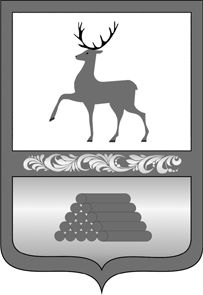                         АДМИНИСТРАЦИЯ ГОРОДСКОГО ОКРУГА СЕМЕНОВСКИЙ                                                         НИЖЕГОРОДСКОЙ ОБЛАСТИ                               ФИНАНСОВОЕ   УПРАВЛЕНИЕул.  1 Мая,  д.1, г.Семенов, Нижегородская обл., 606650тел. 5-29-96, факс 5-29-96Е-mail: official@adm.sem.nnov.ruhttp://www.semenov.nnov.ruПОЯСНИТЕЛЬНАЯ  ЗАПИСКАК ПРОЕКТУ РЕШЕНИЯ СОВЕТА ДЕПУТАТОВ«О ВНЕСЕНИИ ИЗМЕНЕНИЙ В РЕШЕНИЕ СОВЕТА  ДЕПУТАТОВ«О БЮДЖЕТЕ ГОРОДСКОГО ОКРУГА СЕМЕНОВСКИЙ НА 2014 ГОД»:Основные характеристики  принятого бюджета городского округа Семеновский на 2014 год, согласно решения Совета депутатов от 27 ноября 2013 года № 57.Доходы   - 957 473,7 тыс.руб.Расходы – 967 261,7 тыс.руб.Дефицит – 9 788,0 тыс.руб.Выносятся на рассмотрение депутатских комиссий следующие изменения:          По доходам уточнение на 12 864,5 тыс.руб. (поступило дополнительно)По доходам на сумму возврата целевых средств на начало года –                       1 670,4 тыс.руб.Всего доходная часть с учётом возврата  уточняется в сторону увеличения на сумму 11 194,1 тыс.руб. По расходам уточнение на - 19 105,0  тыс.руб.Доходная часть бюджета городского округа уточняется  в сторону увеличения на  11 194,1 тыс.руб.- целевые средства, поступившие из  областного бюджета  - 12 594,5 тыс.руб.- средства поступившие из фонда поддержки территорий - 270,0 тыс.руб.- возврат целевых средств на начало года – 1 670,4 тыс.руб.Расходная часть бюджета городского округа уточняется на 19 105,0 тыс.руб, из них:- целевые средства, поступившие  из областного бюджета и фонда поддержки территорий  -  13 908,0 тыс.руб;- направлены  на расходы дополнительно:- из остатка собственных средств бюджета городского округа на 01.01.2014 год –  5 197,0 тыс.руб.Основные характеристики бюджета городского округа на 2014 год с учетом предлагаемых сумм к уточнению:- общий объем доходов – 968 667,8 тыс.руб.- общий объем расходов – 986 366,7 тыс.руб.- размер дефицита – 17 698,9 тыс.руб.                                Начальник финансового  управления                                   Л.П.Фомичева     15.03.2014№017-01/